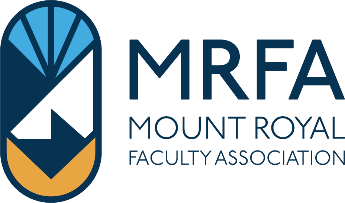 Proposed Policy AmendmentAddition to the MRFA Payments Policy Rational: The purpose of this policy is to provide a process for eligible members to apply for project-based funding through the recently amended article 8.6 of the Association’s Bylaws.  Deadline for Comment: June 11 is the deadline for comments. The Board will be reviewing comments and considering the policy for approval on June 11 for implementation. Proposed Policy: Project-Based Funding Policy 	Members of the Executive Board, other than the President, may apply for project-based funding for work taken on that exceeds the expectations of the role as detailed in the Association’s Bylaws. Applications are to be submitted via this formThe Audit and Finance Committee shall review applications within 15 business days, and, where applicable, additional information may be sought by the Audit and Finance Committee. Within 10 days, the Committee shall convey its decision to the applicant in writing along with the amount of SICH based funding to be provided, where applicable. All funding shall be done in increments of 16 SICH at the applicant’s applicable contract faculty grid step.Should an applicant like to appeal a decision of the Audit and Finance Committee they may follow the process outlined in the Association’s Funding Appeals Policy. 